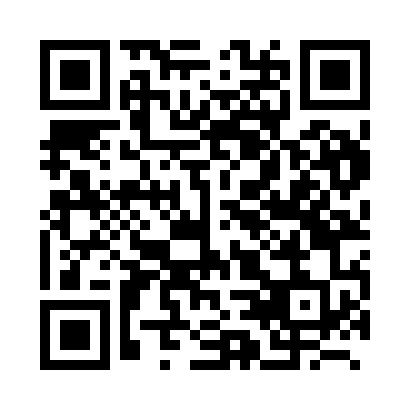 Prayer times for Zottegem, BelgiumMon 1 Jul 2024 - Wed 31 Jul 2024High Latitude Method: Angle Based RulePrayer Calculation Method: Muslim World LeagueAsar Calculation Method: ShafiPrayer times provided by https://www.salahtimes.comDateDayFajrSunriseDhuhrAsrMaghribIsha1Mon3:195:361:496:0910:0212:102Tue3:205:361:496:0910:0112:103Wed3:205:371:496:0910:0112:104Thu3:215:381:496:0910:0012:105Fri3:215:391:496:0910:0012:106Sat3:225:401:506:099:5912:107Sun3:225:401:506:099:5912:108Mon3:225:411:506:099:5812:099Tue3:235:421:506:099:5712:0910Wed3:235:431:506:099:5712:0911Thu3:245:441:506:099:5612:0912Fri3:245:451:506:089:5512:0813Sat3:255:471:516:089:5412:0814Sun3:255:481:516:089:5312:0815Mon3:265:491:516:089:5212:0716Tue3:265:501:516:079:5112:0717Wed3:275:511:516:079:5012:0618Thu3:275:521:516:079:4912:0619Fri3:285:541:516:069:4812:0620Sat3:295:551:516:069:4712:0521Sun3:295:561:516:069:4612:0522Mon3:305:581:516:059:4412:0423Tue3:305:591:516:059:4312:0424Wed3:316:001:516:049:4212:0325Thu3:316:021:516:049:4012:0226Fri3:326:031:516:039:3912:0227Sat3:326:041:516:039:3712:0128Sun3:336:061:516:029:3612:0029Mon3:336:071:516:029:3512:0030Tue3:346:091:516:019:3311:5931Wed3:356:101:516:009:3111:58